            	DIRETTA STREAMING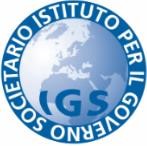 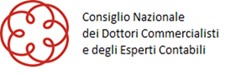 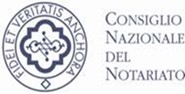 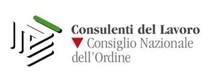 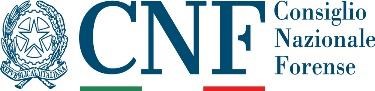 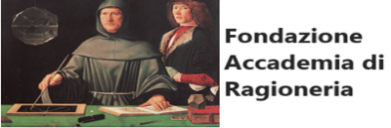 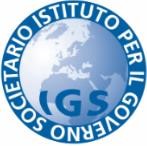 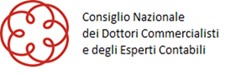 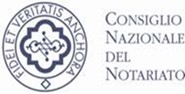 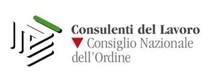 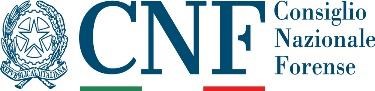 IL BILANCIO DEGLI ENTI DEL TERZO SETTORE:ASPETTI CIVILISTICI, CONTABILI E FISCALI		Data: 21 aprile 2023, ore: 15:00 – 18:00	MODERA E COORDINAAdolfo de Rienzi, Vicepresidente del Consiglio Direttivo dell’Istituto per il Governo Societario e Presidente dell’Accademia del Notariato.INDIRIZZI DI SALUTOMaurizio Leo, Viceministro dell’Economia e delle Finanze e componente del Comitato Scientifico dell’Istituto per il Governo Societario.Michele de Tavonatti, Vicepresidente del Consiglio Nazionale dei Dottori Commercialisti e degli Esperti Contabili.Giovanni Marcantonio, Segretario del Consiglio Nazionale dei Consulenti del Lavoro.Diego Barone, Consigliere Nazionale del Notariato e componente del Consiglio Direttivo dell’Istituto per il Governo Societario.Arturo Pardi, Presidente dell’Ordine degli Avvocati di Pesaro e componente del Consiglio Direttivo dell’Istituto per il Governo Societario.Giovanni Battista Calì, Presidente Ordine Dottori Commercialisti di Roma.INTERVENTI Ernesto Maria Ruffini, Direttore Agenzia delle Entrate e Riscossione.Patrizia Claps, Direttore Centrale Persone fisiche, lavoratori autonomi ed Enti non commerciali dell’Agenzia delle Entrate Massimo Tezzon, Direttore Organismo Italiano di Contabilità (OIC) e componente del Comitato Scientifico dell’Istituto per il Governo Societario.Matteo Pozzoli, Professore associato Università degli Studi di Napoli e Componente dell’Ufficio legislativo del Consiglio Nazionale dei Dottori Commercialisti e degli Esperti Contabili.Francesca Moroni, Avvocato, ricercatrice di Diritto Tributario Università di Macerata.Francesco Capogrossi Guarna, Presidente della Commissione “Terzo Settore e Non Profit” dell’Ordine dei Dottori Commercialisti e degli Esperti Contabili di Roma e componente del Comitato Scientifico dell’Istituto per il Governo Societario. RELAZIONIGovernance degli ETS distinzione tra ETS commerciali e non commerciali e relativi regimi Monica Peta, Dottore commercialista, Revisore legale, PhD e componente del Comitato Scientifico dell’Istituto per il Governo Societario.Gli Enti del Terzo Settore nella delega per la riforma fiscale: razionalizzazione e semplificazioni  Gabriele Sepio, Avvocato tributarista, già coordinatore tavolo tecnico tributario per la riforma del terzo settore presso Ministero del Lavoro e componente del Comitato scientifico dell’Istituto per il Governo Societario.Misure fiscali di vantaggio degli enti del Terzo settoreAndrea Fatarella, Agenzia delle Entrate, direzione centrale persone fisiche, lavoratori autonomi ed Enti non commerciali, componente del Comitato scientifico dell’Istituto per il Governo Societario.Rapporto di Lavoro e volontari-associati: le criticità Massimo Braghin, Consigliere Nazionale dell’ordine dei Consulenti del lavoro e componente del Comitato scientifico dell’Istituto per il Governo Societario.Il bilancio degli enti del Terzo Settore: redazione e principi OIC 35Marco Venuti, Coordinatore dell’attività di ricerca dell’Organismo Italiano di Contabilità (OIC) e componente del Comitato Scientifico dell’Istituto per il Governo Societario.18:00    CONCLUSIONI Paolo Moretti, Presidente dell’Istituto per il Governo Societario e della Fondazione Accademia di Ragioneria, Professore di Economia Aziendale.                                                  ----------------------------------La partecipazione alla diretta streaming è gratuita e per iscriversi compilare il format disponibile al presente link:                           https://attendee.gotowebinar.com/register/8431437122469608025La partecipazione è aperta a tutti gli iscritti negli Albi dei Dottori Commercialisti ed Esperti Contabili, degli Avvocati, dei Consulenti del lavoro e dei Notai.Per ottenere i crediti formativi è necessario consultare quanto previsto dall’Ordine Professionale di appartenenza. Segreteria Scientifica e OrganizzativaIstituto per il Governo Societario-Dott.ssa Valentina Tancioni - segreteria@istitutogovernosocietario.itFondazione Accademia di Ragioneria-Dott.ssa Isida Bezhani - info@accademiaromanaragioneria.it